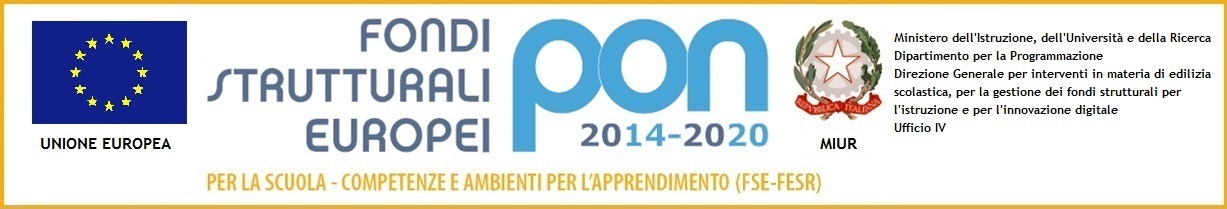 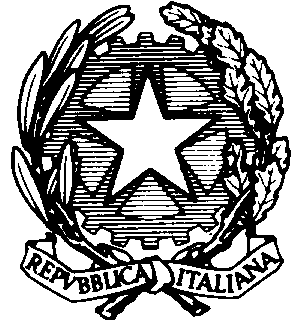 Al Dirigente Scolastico I.C. “Melissa Bassi”Oggetto: “selezione personale ATA – PON “Vivi-Amo tutta un’altra SCUOLA”Il/La sottoscritto/a __________________________________nato/a ___________________________ il________________________,a ______________________, residente a________________________in via/piazza_____________________________________________ n° _______ CAP _____________, C.F. _____________________; in servizio presso questo Istituto con la qualifica di __________________________________________, tel. _______________________ e-mail ____________________________CHIEDEdi partecipare alla selezione del personale ATA, di supporto al progetto indicato in oggetto, per l’attribuzione dell’incarico in qualità di:⎕  Assistente Amministrativo, ⎕  Collaboratore Scolastico.A tal fine dichiara:di non avere condanne penali; di non essere stato destituito da Pubbliche Amministrazioni; di essere in regola con gli obblighi di legge in materia fiscale; di non avere procedimenti penali in corso; di avere in corso il seguente procedimento penale: _____________________________ di autorizzare al trattamento e alla comunicazione dei propri dati personali, connessi al rapporto di lavoro (ai sensi dell’art. 4 comma 1 lettera d del D. Lgs n. 196/03); di accettare tutte le condizioni elencate nel Bando, emanato dal Dirigente Scolastico, per l’attribuzione del presente incarico; di essere disponibile a svolgere l’incarico. Roma, _______________                                                                        FIRMA                                                                                                                                                                                                     ____________________ Allegati:documento di identità 